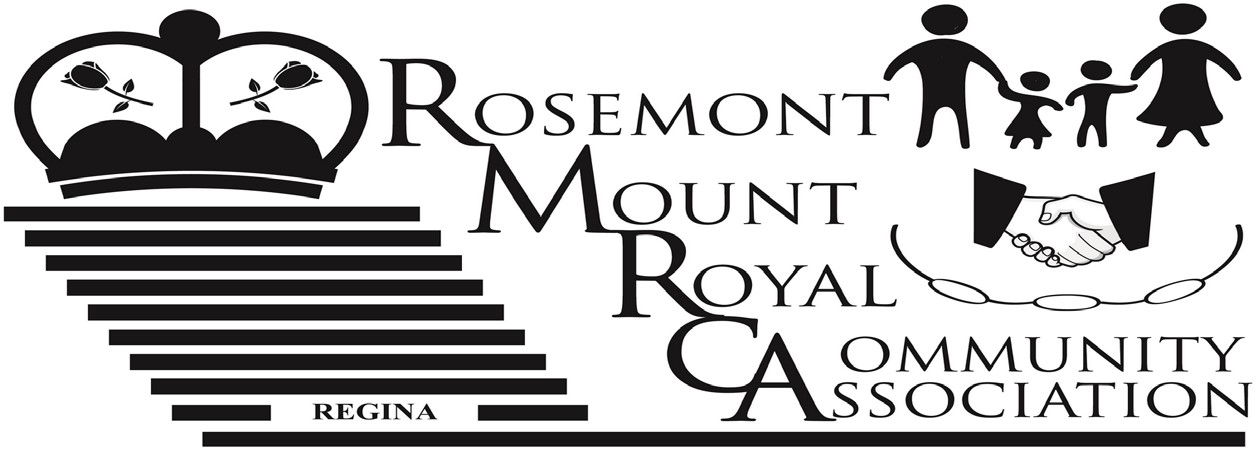 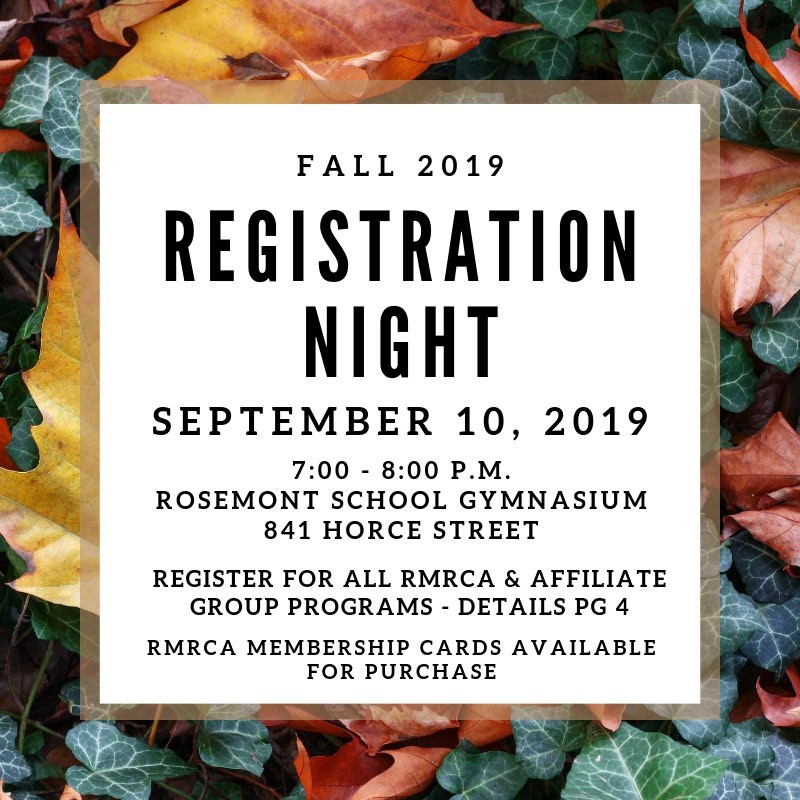 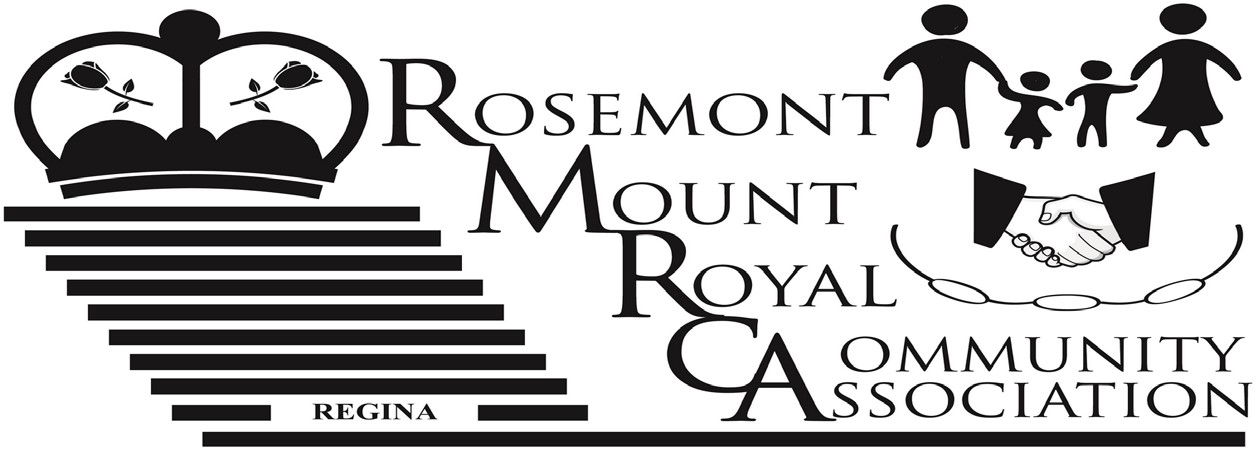 Become A RMRCA Volunteer!  RMRCA is always welcoming individuals that are interested in helping to shape our community and relies on the support of volunteers for nearly everything we do!  There are many ways to volunteer and RMRCA is always looking for engaged community members to contribute their time and energy towards making Rosemont and Mount Royal an even better place to live and work. There are a number of Board positions available – All Board positions are for a term of 2 years and meet monthly September – June.  If your time commitment won’t allow that – the RMRCA always welcomes event volunteers!  Event Volunteers are needed to assist with the community events that we hold.  This can include set up; clean up, running registrations, etc.  Volunteers can participate as their time allows.  Some of the 2019/2020 events that require volunteers are Star Party (September), Winter Craft Fair (November), Winter Outdoor Fun (December) Family Fun Day (April) plus more!  This is just a selection of things we are looking for help with – we are always open to hearing from new volunteers!   If you have questions about volunteer opportunities with RMRCA please contact us at www.rmrca.com For over 30 years, the RMRCA has worked to bring a variety of sport, recreation, culture and social programs to the people of this Community.  Serving over 4,000 homes makes the RMRCA one of the largest community associations in the City of Regina!  RMRCA depends on the Family Memberships that are sold each year to the Community. RMRCA uses these funds to keep your community vibrant by bringing the events and programs that you want to the area.  Funds are also used to make donations to neighborhood schools and charitable organizations; to provide scholarships to youth volunteers and to keep you informed… just to name a few! Becoming a member of the Rosemont Mount Royal Community Association is a great way to support your community, the Association, and to stay informed about RMRCA programs and events.  Even if you don’t take part in any of the events or programs, you can still support your Community! A RMRCA Family Membership is available to any family or individual for a small price of $5.00 and is valid for one year, September 1 – August 31st.  Memberships can be purchased at the Registration Night; Online at www.rmrca.com; or by printing the form on Pg. 6 and mailing it in as directed.  Might just be the best $5 you spent this year! We have all heard the news about an increase in property crime within the City.  Crime is noticeably up this summer across Regina and like other communities Rosemont Mount Royal is having their share in theft and mischief problems.   The RMRCA participated in an Open House Meeting with the RPS, City of Regina and West Zone Board in June to allow the residents a chance to communicate with representatives about their concerns.  The Open House was well attended and all participants left with helpful information.  This summer, RMRCA partnered with Dieppe-Westerra Community Association in a pilot initiative that would focus on safety specific to our areas.  Impact Security was hired as part of the pilot to provide additional security directly to the communities of Rosemont, Mount Royal, Dieppe and Westerra.  Patrolling since June, Impact has created a presence in the area, reporting nightly on any activities.  In some instances, working with RPS to stop property theft.   To improve efficiencies, and get the most from the pilot, an online form has been developed, http://bit.ly/rmrcaimpact  This form allows residents to log concerns in their specific area.  This form is meant to provide Impact Security with information as to where problems are occurring.  This is not a police report – please contact RPS directly so that they may properly investigate.  We, as residents, still have a part to play - be alert to any suspicious activity in your area and report these incidents by calling the Regina Police Service Communications Center at 777-6500 or in an emergency call 9-1-1.  Regina Community Needs Assessment – Your Feedback is Important In collaboration with the West Zone Board and other Community Association’s in Regina, RMRCA is helping drive a city wide Community Needs Assessment that will help provide direction on tackling what issues are impacting you and your family the most.  By filling out this short 5 minute survey, http://bit.ly/RNASurvey, or the QR Code to right, you will be providing insight into the community we represent as well as provide you an opportunity to tell us how your community association and the City of Regina can better serve you.  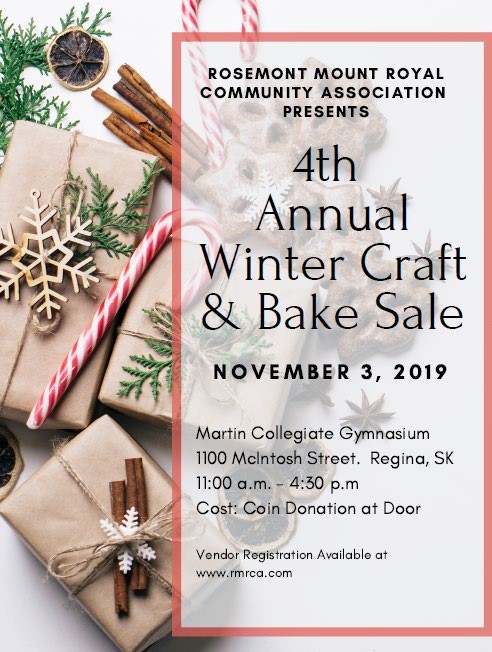 This needs assessment has no direct affiliation with the City of Regina and is being done as an interzone board collaboration project to gauge the needs of the communities we represent. This survey can be 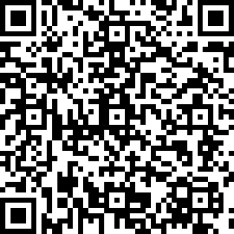 anonymous and we encourage every resident to fill it out as getting more in touch with the community is one of our goals.   Thank you in advance and we appreciate any feedback you can provide, good or bad! 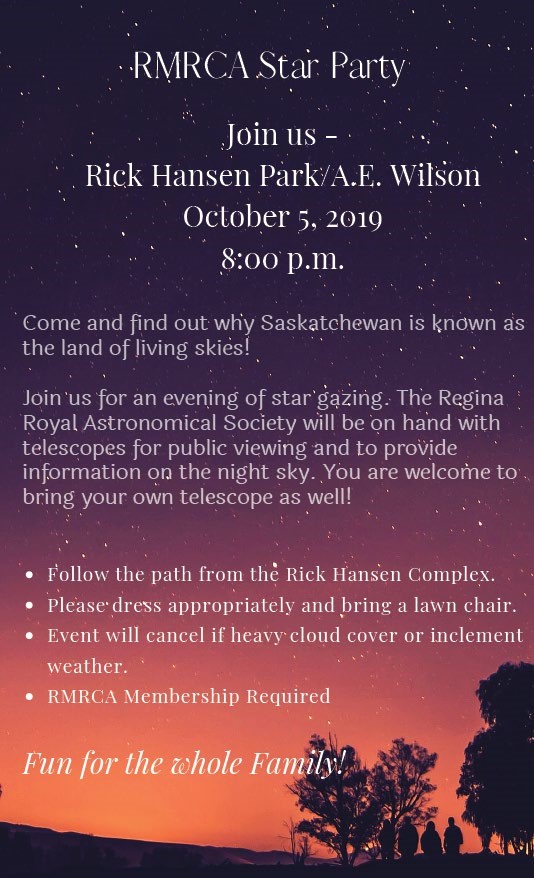 RMRCA Fall 2019 Program Registration September 10, 2019  7:00 p.m. – 8:00 p.m. Rosemont Community School   Gymnasium  841 Horace Street  PAYMENT OPTIONS: CASH OR CHEQUE  HOW TO REGISTER FOR RMRCA PROGRAMS AND OTHER CITY WIDE PROGRAMS Attend the RMRCA program registration for residents of Rosemont and Mount Royal Become a Community Member ($5.00 per household).  Membership valid from September 1, 2019 – August 31, 2020. For RMRCA programs: Register and pay for program(s) at the RMRCA registration night. For other programs (run by other community associations): Register for programs at the RMRCA registration but do not pay.  The sponsoring organization will contact you and collect the appropriate fees. RMRCA REFUND POLICY: All requests for refunds for RMRCA programs must be submitted in writing to the Treasurer prior to the 3rd (third) class.  Requests will be reviewed by RMRCA Executive and will be considered for special circumstances on a prorated basis.  All refunds are subject to a $10 administration fee.  If classes are cancelled by RMRCA, a full refund will be issued. No refunds for membership.  Submit to:  RMRCA Treasurer 6109 5th Avenue, Regina, SK S4T 6R8 Need Help?  Anyone requiring financial assistance in order to register for any RMRCA programs should submit their request in wiring to:  RMRCA 6109 5th Avenue Regina, SK.  S4T 6R8 or helen.adams@sasktel.net YOUTH PROGRAMS BOUNCE & BALANCE  3-4 YEARS Dates:  Saturdays. Sept 28 – Nov 30, 2019 Cost:  $40.00 Time:  1:00 p.m. – 1:45 p.m. Location:  Rosemont School (Gym) NINJA GYM  5-6 YEARS Dates:  Saturdays, Sept 28 – Nov 30, 2019 Cost:  $40.00 Time:  2:00 p.m. – 2:45 p.m. Location:  Rosemont School (Gym) BALLET/BATON  5-7 YEARS Dates:  Mondays, Sept 23 – Dec 9, 2019 (no class Oct 14, Nov 11) Cost:  $40.00 Time:  6:30p.m. – 7:30 p.m. Location:  Walker School (Gym) KIDS CRAFTS   7-12 YEARS Dates:  Saturdays, Sept 28– Nov2, 2019 Cost:  $60.00 Time:  3:00 p.m. – 4:00 p.m. All supplies provided, new craft each week Location:  Rosemont School (Gym) JAZZ/BATON  8-10 YEARS Dates:  Mondays, Sept 23 – Dec 9, 2019 (no class Oct 14, Nov 11) Cost:  $40.00 Time:  7:30 p.m. – 8:30 p.m. Location:  Walker School (Gym) BASKETBALL SKILLS   9-11 YEARS Dates:  Tuesdays, Sept 24- Nov 26, 2019 Cost:  $40.00 Time: 6:30 p.m. – 7:30 p.m. Location:  Walker School (Gym)  ZUMBA  11-14 YEARS Dates:  Wednesdays, Sept 25-Nov 27, 2019 Cost:  $35.00 Time: 6:45 p.m. – 7:30 p.m. Location:  Martin Collegiate (Lunch Room)    10 -14 YEARS 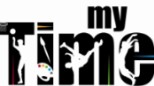 My Time offers a variety of fun activities, including: art, cooking, crafts, drama, games, sports, theme nights and more!  My Time is a City of Regina program, funded by the RMRCA - everyone in our community is welcome to take part! Dates:  Tuesdays & Thursdays Oct 2 – Dec 6, 2019 Cost:  Free (Participant Forms required to participate) Time:  6:30 p.m. – 8:30 p.m. Registration:  Oct 1, onsite on first night, or call Sean Will (306)777-7146 to register and for more information.  Location:  Rosemont School (Gym) ADULT PROGRAMS ZUMBA 18+ YEARS Dates:  Wednesdays, Sept 25 – Nov 27, 2019 Cost:  $45.00 Time:  7:30 p.m. – 8:30 p.m. Location:  Martin Collegiate (Lunch Room) GENTLE YOGA  18+ YEARS Dates:  Mondays, Sept 23 – Dec 9, 2019 (No classes Oct 14; Nov 11) Cost:  $45.00 Time:  7:00 p.m. – 8:00 p.m. Location:  Martin Collegiate (Lunch Room) HATHA FLOW YOGA  18+ YEARS Dates:  Mondays, Sept 23 – Dec 9, 2019 (No classes Oct 14; Nov 11) Cost:  $45.00 Time:  8:15 p.m. – 9:15p.m Location:  Martin Collegiate (Lunch Room) HIIT & BURN  18+ YEARS Dates:  Thursdays, Sept 26-Dec 5, 2019 (No classes Oct 31)  Cost:  $45.00 Time:  6:30 p.m. – 7:30 p.m.  Location:  Martin Collegiate (Lunch Room) PIYO  18+ YEARS Dates:  Tuesdays, Sept 24 – Nov 26, 2019 Cost:  $45.00 Time:  7:00 p.m. – 8:00 p.m. Location:  Martin Collegiate (Lunch Room) BODY SCULPT  18+ YEARS Dates:  Sundays, Sept 29 – Dec 1, 2019 Cost:  $45.00 Time: 9:00 a.m. – 10:00 a.m. Location:  Rosemont School (Gym) 55+ PROGRAMS FOREVER... IN MOTION:  This program includes endurance, strength, balance and flexibility activities which may be performed either in the sitting or standing positions.  Registration at first class. Three Class Options:   Mondays, Sept 9 – Dec 16, 2019 Wednesdays, Sept 11 – Dec 18,2019 Fridays, Sept 13 – Dec 20,  2019  Cost:  Free, Community Membership required. Preregistration preferred  Time:  10:00 a.m. – 11:00 a.m.  Locations:  St. James Anglican Church OTHER COURT WHIST 18+ YEARS Dates:  Every 2nd Thursday, Start date TBA Cost:  By Donation Time:  7:30 p.m. Location:  Christ Lutheran Church Contact Roberta (306)543-1958 for the start dates in September. ESL (ENGLISH AS A SECOND LANGUAGE)  18+ YEARS Brought to you by the RMRCA for the residents of this Community. Registrations are required and will only be accepted until class is full, space is limited.  Dates:  Tuesdays, Sept 24 - Nov 12, 2019 Cost:  Free, Community Membership required. Preregistration required Time:  6:30 p.m. – 8:30 p.m. Location:  Martin Collegiate, (Room 1) ASK ME ANYTHING – DROP IN TECHNOLOGY SESSION 18+ YEARS Dates:  Every 2nd Wednesday, Sept 25th – Nov 27, 2019 Cost:  Free Time:  7:00 – 9:00 p.m. Location:  Rosemont School (Gathering Room 5) Session offers you general information on common devices, new topic each class, as well as allows you to ask questions.  Bring your device. ARTS & CRAFTS LEARN TO CROCHET 18+ YEARS Dates:  Wednesdays, Sept 25 - Oct 23, 2019 Cost:  $45.00 plus supplies (list provided at registration night) Time:  7:00 p.m. – 8:30 p.m.  Location:  Martin Collegiate (Room 1) LEARN TO KNIT 18+ YEARS Dates:  Wednesdays, Oct 30 – Nov 27, 2019 Cost:  $45.00 plus supplies (list provided at registration night) Time: 7:00 p.m. – 8:30 p.m.  Location:  Martin Collegiate (Room 1) WEST ZONE PROGRAMS (COMMUNITY MEMBERSHIP REQUIRED) REGINA WEST ZONE INDOOR SOCCER Co-ed, no-cut recreational soccer for ages three to nineteen. Games on Saturdays from mid-October to March. Age groups 4U-10U receives shirts and team pictures and play in a winter tournament. All teams play an end of season tournament. Early registration assists league volunteers to organize the teams. Late registrations may not be accepted.  Non- marking gym shoes and shin guards are required. Cost:  4U $105; 6U-10U $115; 12U-19U $155 Register: In person Saturday Sept 7 10:00 – 1:00p.m. at North West Leisure Centre  Online:  www.reginaindoorsoccer.ca Mail:  Mail or drop off at West Zone Board (located in North West Leisure Centre) RWZISA Box 35022, Sherwood Village RPO  Regina, Saskatchewan S4X 4C6 Payment: Cash will only be accepted at the in-person registration on Sept 7.  All other off-line registrations must be made by cheque. Community Membership required ($10.00) Registration Inquiries:  registrar@reginaindoorsoccer.ca All teams must have volunteer coaches!  Please sign up for coach and/or assistant positions. For more information on the rewards of coaching please visit our website, www.reginaindoorsoccer.ca.  Our League runs on volunteer power!  Parents, Persons or Groups needed to open/close gyms (daily honorarium paid). Contact call WZB (306) 791-0226 or infor@reginaindoorsoccer.ca for more information. LEARN TO SKATE  3-12 YEARS Teaches children to stand and walk on skates and feel comfortable on the ice.  Skating/Hockey helmet with full face guard is mandatory. Dates: Saturdays & Sundays Oct 6 – Dec 2, 2019  Ages: 3 - 12 years Dates: Each age group has different dates. Forms available at www.westzoneboard.ca  Cost:  $85.00/8 sessions.  Plus community membership ($10.00) Registration: Sept 5 - 14, 2019  See www.westzoneboard.ca for age groups, times, registration and location REGINA WEST ZONE TAEKWON-DO West Zone Taekwon-Do offers classes focused towards a recreational family program for fitness, co-ordination and self-discipline, while learning the art of Taekwon-Do Self Defence.  Instructed by Master Clint Norman (ITF 8th Dan Black Belt) and his assistants provide instruction.  TRY OUT FOR FREE:  Attend any beginner class Fall Registration Oct 2 & 7, 2019 Cost: $350/First Time Registration (SFTI fee fundraising/Dobok/Manual incl.)  Location: Henry Janzen School – 222 Rink Avenue Class Time: Beginner 	 	 Sunday: 1:00 – 2:00 pm  Monday: 6:00 – 7:00 pm Wednesday: 6:00 – 7:00 pm Class Time: Intermediate Sunday: 2:00 – 3:00 p.m. Monday: 7:00 – 8:00 p.m. Wednesday: 7:00 – 8:00p.m. Class Time: Senior Sunday: 2:00 – 3:00 p.m. Mondays: 8:00 – 9:00 p.m. Wednesdays: 8:00 – 9:00 p.m. For further information contact Regina West Zone Taekwondo at wztaekwondo@gmail.com, 306-525-0005 or contact the West Zone Board office at wzb@sasktel.net, 306-791-0226. POWER SKATING:  Designed to improve and master skating techniques for both hockey and ringette players.  Power skating is not only for straight line acceleration, but for all skating skill areas, backwards skating, tight glide turns, forward and backward crossovers, and more.  Full hockey equipment required.  Registration & Procedures:  Online Saturday Sept 14th  www.rnwsa.ca Programs and Cost: $295-$315. Costs vary by level. Full list online. Community Association Membership required ($10.00). Date:  Starts late October   LEARN TO PLAY HOCKEY This class teaches the fundamentals of hockey. This is not a learn to skate program. Child must know how to skate and be born in a 2012-2014 to register.   Dates:  18 weeks, Sundays from Nov 2019 – March 2020 Time:  1:15 – 2:15 p.m., 2:15 – 3:15 p.m., 3:15 – 4:15 p.m. Register:  Saturday Sept 14th, online www.rnwsa.ca Note: Full hockey equipment is required. Cost:  $275 (jersey and socks included) Visit www.rnwsa.ca  for more information   	RMRCA Membership Card  	Community Association Membership entitles you and your family to participate in numerous programs provided by our  	Community, other Communities, Zone Boards and Affiliated Groups.    	One membership per family per year is required. Cost is $5.   Forms available online, at Registration Night, or by mailing  	this form along with $5.00 and a stamped self- addressed envelope (if return mail is needed) to RMRCA Membership  	Coordinator, 6109 5th Avenue Regina, SK.  S4T 6R8.  	Name: _________________________________________________________________________________  	Address: _______________________________________________________________________________ Postal Code:__________________________________ Phone:  ____________________________________  	Email: __________________________________________________________________________________ Do you want to receive RMRCA Newsletter and updates by email?   Y    N 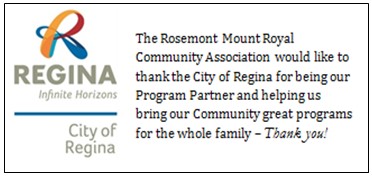 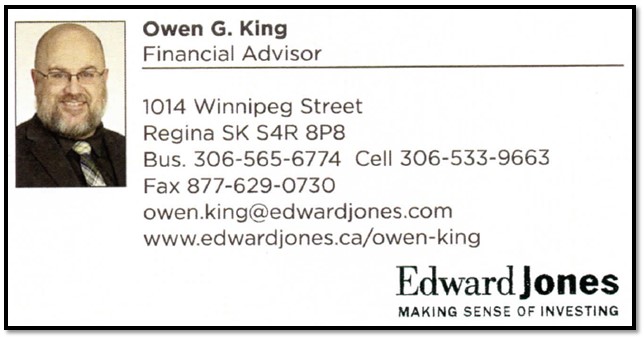 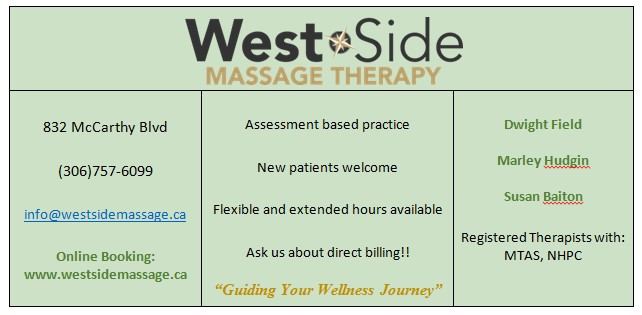 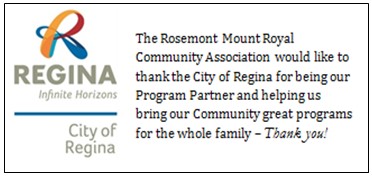 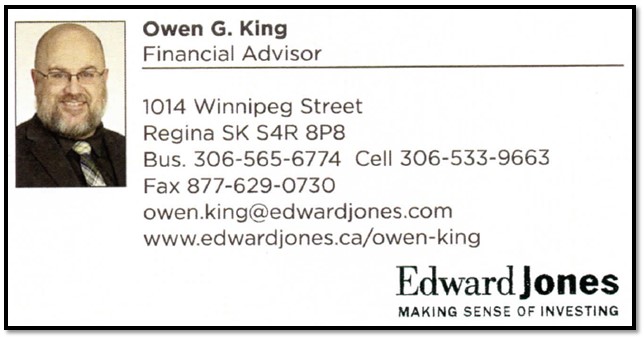 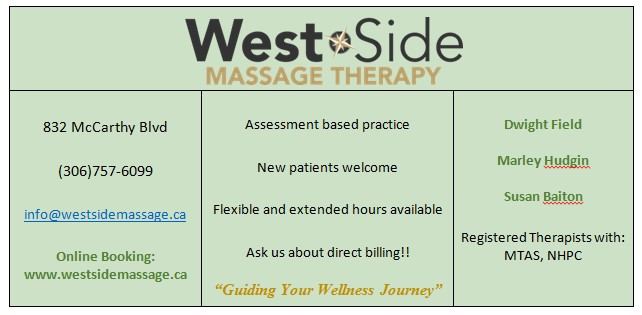 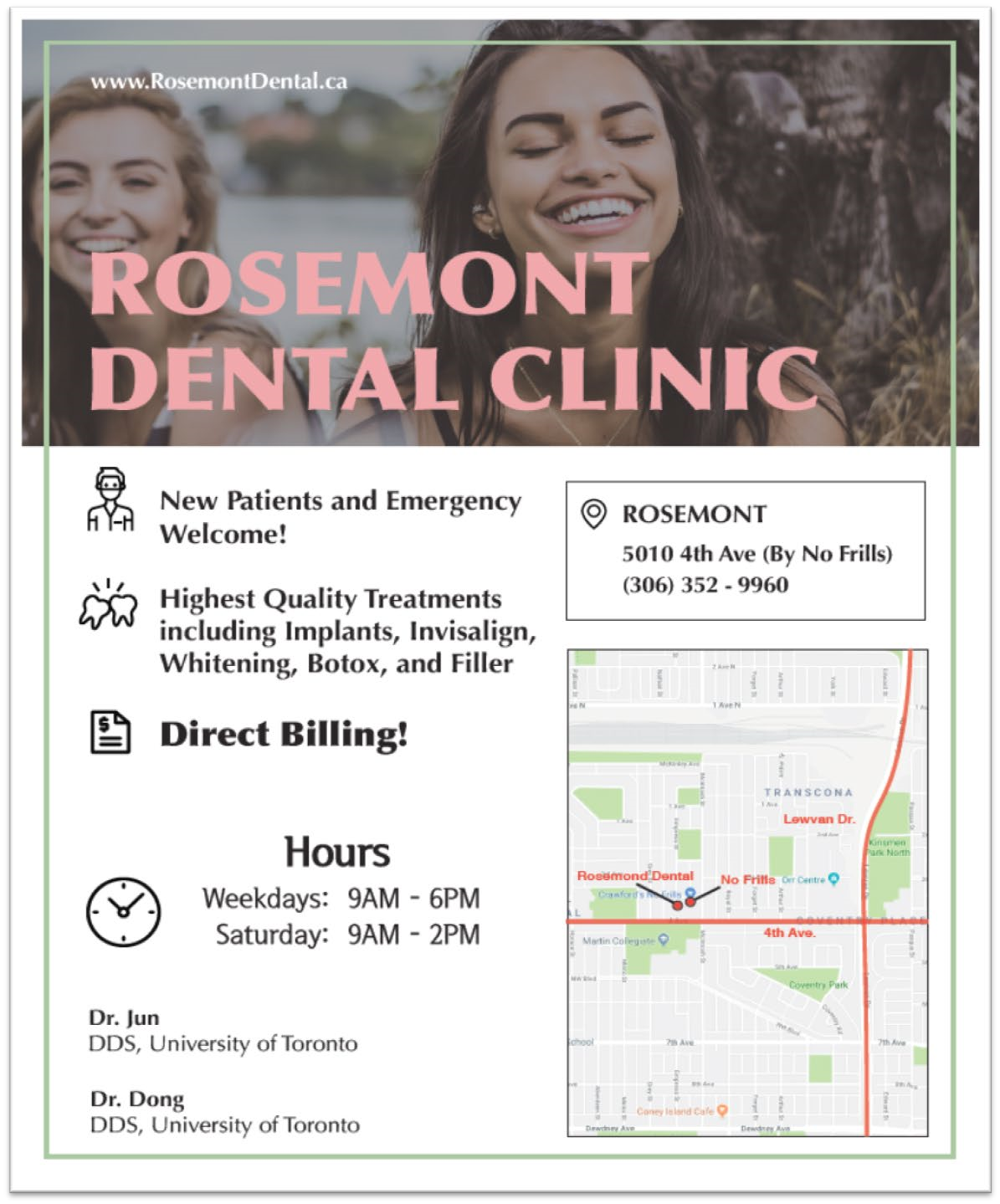 VOL. 65  Fall Newsletter  September 2019 Inside This Issue:  Buy a Membership – Support Your Community ............................................................................  	2 Keeping Rosemont Safe ……….…………………………………………………………………. 2 • RMRCA Star Party    ………………………………………………………….…………………. 3 • Fall Programs …………………………………………………………………………………..…. 4  RMRCA Contact Information ……………………………………………………………………. 7 Buy a Membership – Support Your Community  Keeping Rosemont and Mount Royal A Safe Place – RMRCA Partners with Dieppe-Westerra Community Association 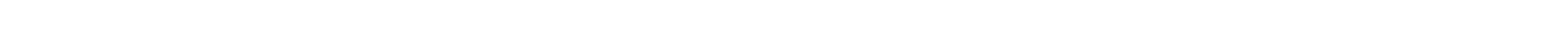 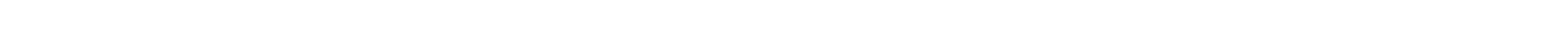 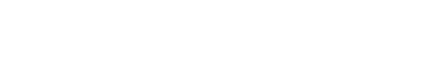 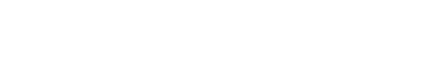 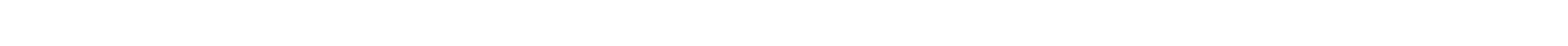 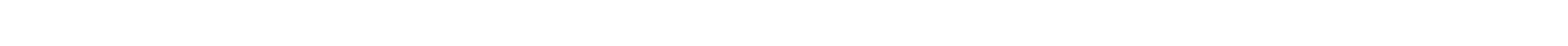 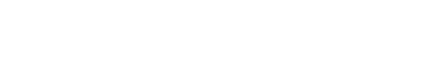 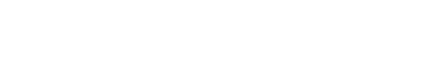 RMRCA Board of Directors – 2018/2019 Chairperson   	  	Theresa McQuoid  	306-535-5595 	 	tmcquoid@rentvictory.com Vice Chair 	  	Alex Tkach 	 	 	 	 	alex.tkach@fqentertainment.ca Secretary  	  	Dan Riess 	 	 	 	driess@hotmail.com  Treasurer                        	Helen Adams 	 	306-543-9152 	 	helen.adams@sasktel.net Membership 	  	Helen Adams 	 	306-543-9152 	 	helen.adams@sasktel.net  Outdoor Sign 	  	Glen Nichol 	 	306-949-3195  	 	cgnichol@sasktel.net Facilities                        	Helen Adams 	  	306-543-9152 	 	helen.adams@sasktel.net  Social Coordinator       	Dan Riess 	 	 	 	 	driess@hotmail.com Communications 	 	Alex Tkach 	 	 	 	  	alex.tkach@fqentertainment.ca Web Master 	 	Donna Inverarity 	 	 	 	 	donna.inverarity@sasktel.net Promotions  	 	Elaine Dittmann 	 	306-543-4402  	 	edittmann@sasktel.net Newsletter Editor 	 	Theresa McQuoid  	 	 	 	tmcquoid@rentvictory.com West Zone Board Rep 	Andrew Nestor 	 	 	 	 	Andrew.nestor@staples.ca Member-at-large 	 	Steve Bogues  	 	Susan Bogues 	 	306-949-1370 	 	 	 	 	Reid Hill 	 	 	Emma Trobiak 	 	 	Marianna Topos 	 	 	 	 	 Marianna_11@hotmail.com  Programs Coordinator 	Theresa Porter 	 	 	 	 	 tbaum3@hotmail.com City of Regina 	 	Wendy Dumalski 	 	306-777-7362 	  	 wdumalsk@regina.ca EM: rmrca@myaccess.ca (General Inquiries)   WB:  www.rmrca.ca   FB: RMRCA 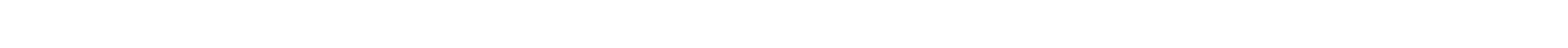 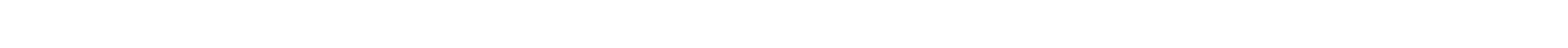 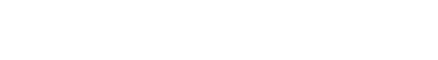 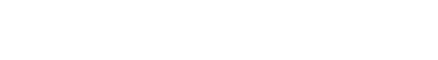 